吕晓芳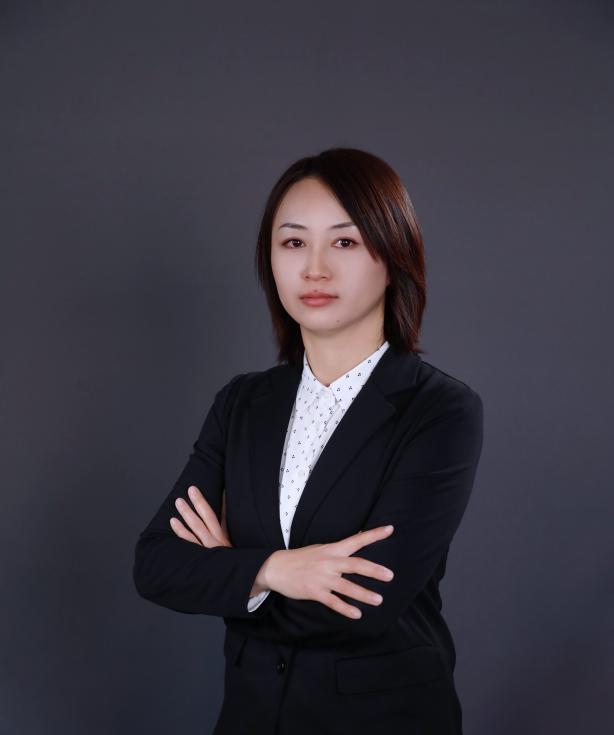 毕业于大连外国语大学，曾任职于东软集团、佳能集团，具有十年以上IT行业从业背景。2019年加入北京市大瀚律师事务所。主要执业领域：民商事诉讼与仲裁，刑事辩护与代理。民商业务：房地产纠纷、建设工程施工合同纠纷、股权纠纷、民间借贷纠纷及其他民商事诉讼业务。刑事业务： 职务犯罪，涉黑涉恶案件，刑事申诉等。工作语言：中文，日文，英文。邮箱：lv_fang919@163.com部分案例：王某某与某能源集团公司租赁合同纠纷案（内蒙高院抗诉改判）；刘某等人所有权确认纠纷案（北京高院抗诉改判）；梁某某等人股权转让纠纷案（最高院审理）；洛阳某建筑公司建设工程施工合同纠纷案（最高院审理）；湖北某置业公司与刘某某等房地产开发经营合同纠纷案（最高院审理）；马某某组织领导黑社会罪案（安徽高院二审改判）；王某与北京某集团混凝土公司合同纠纷案（北京三中院二审改判）；周某某民间借贷纠纷案（徐州中院发回重审二审胜诉）； 